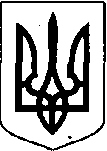 УКРАЇНА БАХМУТСЬКА МІСЬКА РАДАУПРАВЛІННЯ ОСВІТИ 84500 , м. Бахмут, вул. Горбатова, 42, тел./факс (06274) 4-15-51Веб-сайт: www.artemosvita.klasna.com, E-mail: osvita@artemrada.gov.ua,  Код ЄДРПОУ 02142796__06.06.2017__ № _____850______ 	Керівниками загальноосвітніх 						навчальних закладівНа №_________ від_______________ 	Про реалізацію спроб повернення громадянУкраїни на тимчасово окуповану територію      Відповідно до повідомлень управління Служби безпеки України в Донецькій області, спостерігається пожвавлення процесу залучення до навчання в освітніх закладах, які функціонують на тимчасово окупованій території,  контингенту абітурієнтів із міст і районів, де чинні органи влади здійснюють свої повноваження.     За інформацією лідерів так званої «ДНР», за бюджетні кошти готові надавати освітні послуги абітурієнтам з території, що підконтрольна органам державної влади, близько 30 «республіканських» вищих навчальних закладів, закладів професійно- технічної та середньо-спеціальної освіти. Такі відомості розповсюджуються завдяки офіційним Інтернет-ресурсам закладів тимчасово окупованої території, а також розсилки повідомлень на електронні поштові скриньки окремих керівників закладів середньої освіти регіону з розрахунком подальшого розповсюдження зазначеної інформації в середовище учнів.       Управлінням Служби безпеки України в Донецькій області фіксуються факти потрапляння громадян України в компрометуючі ситуації та тимчасово окупованій території та залучення цих осіб у подальшому до злочинної діяльності незаконних збройних формувань.        Доручаємо організувати та  провести  роз’яснювальну роботу серед педагогічних працівників, учнів та їх батьків для попередження випадків введення в оману абітурієнтів, недопущення залучення громадян України до вчинення дій проти основ національної безпеки нашої держави.  Рекомендуємо в ході зустрічей  акцентувати увагу на переваги та перспективи отримання освіти в державних навчальних закладах, поширювати зазначену інформацію на офіційних сайтах загальноосвітніх навчальних закладів.          Просимо до 13.06.2017до Управління освіти (Орел А. О.) за підписом керівника надати про вжиті заходи інформацію.       Заступник начальника                                        О. П. КарпецьОрел А. О.(0627) 44-15-46